   ПРОЕКТ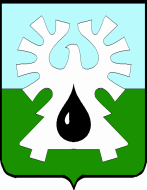 ГОРОДСКОЙ ОКРУГ УРАЙХАНТЫ-МАНСИЙСКОГО АВТОНОМНОГО ОКРУГА - ЮГРЫДУМА ГОРОДА УРАЙРЕШЕНИЕот                                                                                                                      № О внесении изменений в бюджет городского округа Урай Ханты-Мансийского автономного округа -Югры на 2023 год и на плановый период 2024 и 2025 годов                                                     Рассмотрев представленный главой города Урай проект решения Думы города Урай «О внесении изменений в бюджет городского округа Урай Ханты-Мансийского автономного округа -Югры на 2023 год и на плановый период 2024 и 2025 годов», Дума города Урай решила:1. Внести в решение Думы города Урай от 25.11.2022 № 125 «О бюджете городского округа Урай Ханты-Мансийского автономного округа -Югры на 2023 год и на плановый период 2024 и 2025 годов» следующие изменения:В статье 1:а) в части 1 в пункте 1 цифры «4 181 502,3» заменить цифрами                      «4 176 111,0», после цифры «1» дополнить цифрами «,1.1»;б) в части 1 в пункте 2 цифры «4 273 599,2» заменить цифрами            «4 386 253,3»;в) в части 1 в пункте 3 цифры «92 096,9» заменить цифрами «210 142,3»;г) в части 2 в пункте 1 после цифры «2» дополнить цифрами «, 2.1».2) В статье 2:а) в части 1 в пункте 1 после цифры «3» дополнить цифрами «,3.1»;б) в части 1 в пункте 2 после цифры «4» дополнить цифрами «,4.1»;в) в части 2 в пункте 1 после цифры «5» дополнить цифрами «,5.1»;г) в части 2 в пункте 2 после цифры «6» дополнить цифрами «,6.1»;д) в части 3 в пункте 1 после цифры «7» дополнить цифрами «,7.1»;е) в части 3 в пункте 2 после цифры «8» дополнить цифрами «,8.1»;ж) в части 4 в пункте 1 после цифры «9» дополнить цифрами «,9.1»;з) в части 4 в пункте 2 после цифр «10» дополнить цифрами «,10.1»;и) в части 8 в пункте 1 цифры «31 728,3» заменить цифрами «35 657,0».В статье 4 в части 4 после цифр «14» дополнить цифрами «,14.1»;В статье 6 часть 3 изложить в новой редакции:«3. Не подлежат казначейскому сопровождению средства, предоставляемые юридическим лицам, индивидуальным предпринимателям, физическим лицам - производителям товаров, работ, услуг в соответствии со статьей 242.27  Бюджетного кодекса Российской Федерации»;Дополнить приложениями 1.1, 2.1, 3.1, 4.1, 5.1, 6.1, 7.1, 8.1, 9.1, 10.1, 14.1.2. Настоящее решение вступает в силу после опубликования в газете «Знамя».	 3. Опубликовать в газете «Знамя» текстовую часть решения без графических и табличных приложений, в официальном сетевом издании «Газета «Знамя»(INFOFLAG.RU) полный текст решения.     Председатель Думы города Урай                   Председатель Думы города Урай                 Глава города УрайГлава города УрайА.В. ВеличкоТ.Р.Закирзянов«___»______________2023 г.«___»______________2023 г.